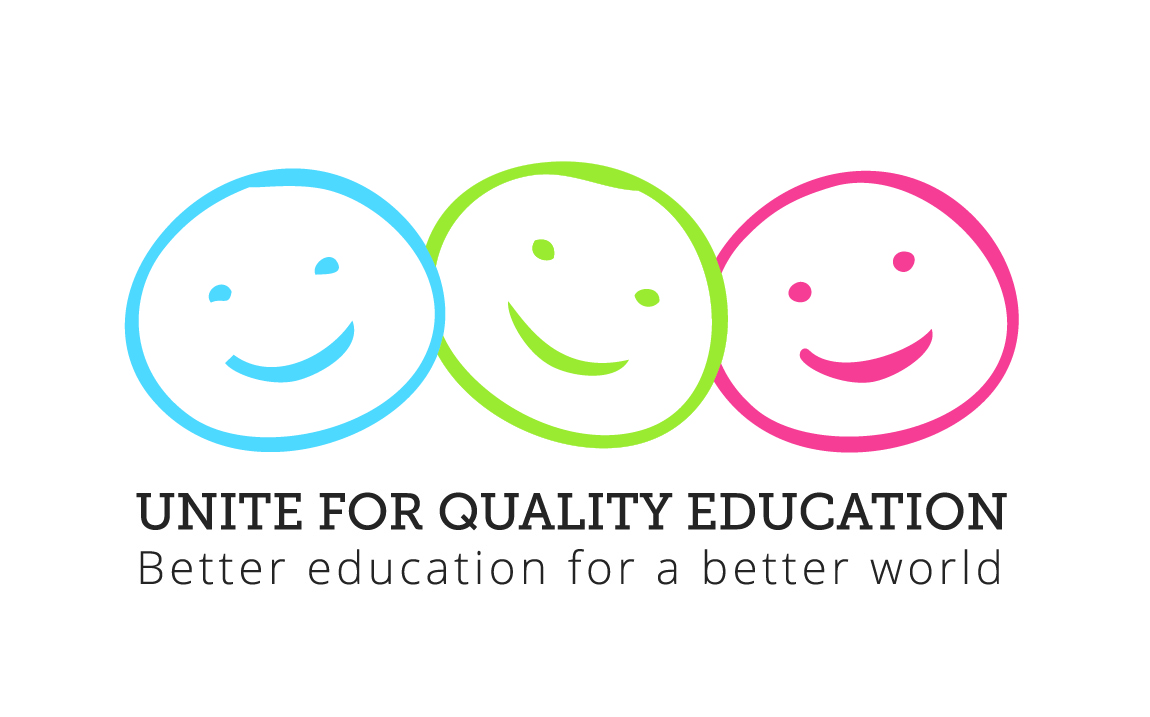 Unite for Quality Education ConferenceMontreal, Canada27th – 30th May, 2014Concept Note    BackgroundOn 4 October 2013, Education International (EI) launched its Global Action Year in Paris and New York.  The theme for EI’s mobilisation initiative is "Unite for Quality Education - Better Education for a Better World." Through this initiative, EI and its member organizations will be calling for the achievement of the highest quality of education for all, in each country and for quality education to remain at the top of the agenda for a sustainable, peaceful and prosperous future, including the post-2015 development agenda. This mobilisation will run for a year, from World Teachers’ Day 2013 to World Teachers Day 2014. It will involve all EI member organisations throughout the world, and organizations with similar aims, together in a concerted effort to highlight the importance of high quality education to the future of individuals and society. The three pillars of the Unite for Quality Education campaign are:• universal and free access to quality teachers;• modern teaching tools and resources; and,• supportive and safe environments for teaching and learning.The Global Education Conference will provide an opportunity for EI member organisations and organisations with similar aims to join forces for quality education for all.    Aim and objectives of the conferenceThe aim of the conference is to create a platform for EI member organisations and education partners to join forces around a shared vision of quality education, with quality teachers, tools and resources and safe and supportive teaching and learning environments at its core. The specific objectives of the conference are:To discuss strategies for promoting free access to quality education;To discuss measures for improving teaching quality and motivation, including teacher training, professional development and support;To debate the role of modern tools and resources in achieving quality education;To identifying measures for creating  supportive, safe and healthy school environments; andTo review progress towards the achievement of Education for All (EFA) and Millennium Development Goals (MDGs) and share strategy on how to ensure the inclusion of free quality education for all in the post-2015 global education strategy.   Format A debate on future challenges to education, including the transformation of education in a digital society , the future role of teachers, our response to the ever changing social environment  and the role of teachers and their unions in education policy development. The conference will comprise presentations, panel debates, and parallel breakout working sessions.Setting:  A classroom setting led by a ‘teacher’ as moderator and panelists as ‘students’ for the plenary panel debates is proposed. The stage will have a backdrop depicting the class/staff room.Participation
The conference will bring together representatives of EI member organisations and education partners, including OECD, UNESCO, GEFI, GCE and other UN agencies and civil society organisations. Expected number of participants: 300 General overview of the conference week:Preliminary activity: Monday 26 May:09:00 – 12.00                  EI Officers’ Meeting12:30 – 14.00                  Press briefing/ComNet meeting?14:00 – 16:00                  CTG/La Francophonie meeting?16:30 – 18.00                  OECD Advisory CommitteeGlobal Education Conference:Tuesday 27 May - EI OECD Conference Wednesday 28 May /Thursday 29 May - Unite for Quality Education ConferencePost-conference: Friday 30 May - Strategic Planning for World Action DayDAY 1: EI OECD Conference      Tuesday, 27 May 201409:00 – 09:15		Welcome-Susan Hopgood09:15 – 09:30		Introduction: Plenary- Fred Van Leeuwen09:30 – 10:30	Plenary- OECD, Achieving  equity and Inclusion in Public Education  Systems- the Conditions for High Quality Teaching in the 21st century. (EI OECD Advisory Committee to advise on speakers)10:30 – 11:00		Plenary Panel. Discussants- OECD,CTF, EI.11:00 - 11:30                   Coffee break11:30 – 12:30		Breakout sessions with concrete recommendations12:30 – 14:00		Lunch14:00 – 14:30		Plenary – An invited non OECD speaker14:30 – 15:30		Plenary Panel. Discussants; to be decided.15:30 – 16:00		Coffee break16:00 – 17:00		Breakout sessions with concrete recommendations17:00 – 17:30		Closing 18.00 – 19.30                   ReceptionEI Member Organisations ONLY:DAY 4: Strategic Planning for World Action Day Friday, 30 May 201409.30 – 13.30    Planning for World Action Day - 5th October, 201409:30 – 10:00    Introduction10:00 – 12:00    National Activities by Region(11:00 – 11:30   Coffee)12:00 – 12:45    Coordination and Support12:45 - 13:30    Summary and ConclusionsDAY 2:  Unite for Quality Education Conference    Wednesday, 28 May 2014DAY 2:  Unite for Quality Education Conference    Wednesday, 28 May 201409:00 – 09:30Session 1: Opening-Opening remarks by EI President-Welcome remarks by CSQ President-Welcome remarks by Mayor of Montréal-Welcome remarks by the Prime Minister of Quebec 09:30 – 10:15Keynote address-UN Secretary General/Director General of UNESCO (TBC)Questions and comments10:15 – 10:30Unite 4 Quality Education: Video of the campaign to-date10:30 – 11.00Coffee/Tea Break11.00 – 12.30Panel Debate Topic 1: Education governance: The challenge of providing and financing Quality EducationModerated by: ? Brief introductory statements:Panelist 1 (Proponent of privatisation e.g. World Bank,  Pearson Foundation or GEMs) Panelist 2 (Strong proponent of education that is publicly provided, financed, and managed)Panelist 3 (Academic)Questions, comments and recommendations12.30 – 14:00Lunch14:00 – 15:30Panel Debate Topic 2: Education for global citizenship Moderated by: ? Brief introductory presentations:Panelist 1 (UNESCO/GEFI representative) Panelist 2 (Union or student representative) Panelist 3 (UN Secretary General’s Office - Amina Mohammed)Questions, comments and recommendations15:30 – 16:00Coffee/Tea Break16.00 – 18.00Break-out sessions16.00 – 18.00Break-out session 1: Quality teaching Strategies for promoting quality teacher education and development 16.00 – 18.00Break-out session 2: Quality teaching and learning tools, materials and technologyHow can appropriate curricula and inclusive teaching and learning materials and resources be ensured for all?16.00 – 18.00Break-out session 3: Quality supportive and safe environments for teaching and learning Creating healthy and safe school environments for effective teaching and learning 16.00 – 18.00Break-out session 4: Training session: Advocacy on post-2015 education strategy and the future of education UN processes around global development and education goals, emerging priorities and opportunities for education union engagement18:00 – 20:00Cocktail hosted by CSQ and other Quebec affiliates                      DAY 3: EI/UNESCO/GEFI Conference     Thursday, 29 May 2014                      DAY 3: EI/UNESCO/GEFI Conference     Thursday, 29 May 201409:00 – 10:30Panel Debate Topic 3: Inclusive education:  strategies for achieving equitable participation in education for a just societyModerated by:? Brief introductory presentations:Panelist 1 (Gender advocate)Panelist 2 (Indigenous groups)Panelist 3 (Disabilities – Inclusion International?)Questions, comments and recommendations10.30 - 11.00Coffee/Tea Break11:00 – 13:00Break-out sessions11:00 – 13:00Break-out session 1: Quality teaching  Strategies for attracting and retaining quality teachers11:00 – 13:00Break-out session 2: Quality teaching and learning tools , materials and technologyThe role of ICT in education11:00 – 13:00Break-out session 3: Quality  supportive and safe environments  for teaching and learning The critical role of education support personnel in ensuring quality education11:00 – 13:00Break-out session 4:   Training session: Advocacy on post-2015 education strategy and the future of education Developing union advocacy strategies to ensure that the voice of educators is represented in the global development debate and equitable quality education is guaranteed beyond 2015?13:00 – 14:30Lunch break14:30 – 15:30Keynote presentation: The role and purpose of education in the 21st century-Diane Ravitch (TBC)Questions, comments and discussion15:30 – 16:00Coffee/Tea Break16:00 – 16:50Brief reports from Break-out sessions, conclusions and recommendations 16:50– 17:00Moving forward with the Unite for Quality Education campaign EI General Secretary 